My Personal Target My Challenge To use a rhetorical questionTo use a simile To use rhymingNational Curriculum Steps to Success How confident am I?  Pink    Green  Can my teacher see this in my work? To plan by discussing and recording ideasTo use features of a persuasive leafletTo correctly use capital lettersTo use expanded noun phrasesTo use a wide range of conjunctions including when, if, because althoughTo use adverbial phrasesTo make corrections to spelling, grammar and vocabulary (editing stations)Reflecting on my learning characteristics: 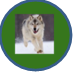 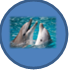 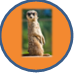 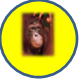 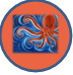 Why? Reflecting on my learning characteristics: Why? Reflecting on my learning characteristics: Why? Reflecting on my learning characteristics: Why? 